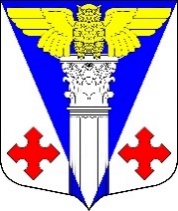 Совет депутатов  МО «Котельское сельское поселение» Кингисеппского муниципального района Ленинградской области                                            Решениеот 21.02.2017  года № 142О внесении изменений в решениеСовета  депутатов МО «Котельское сельское поселение»от 27.10.2014г. № 20 «Об утверждении ставок земельного налога на территориимуниципального образования«Котельское сельское поселение» с 2015 года»В соответствии статье 5 и  части 1 статьи 397 Налогового Кодекса Российской Федерации Совет депутатов МО  «Котельское сельское поселение» РЕШИЛ:Решение Совета депутатов МО «Котельское сельское поселение» от 16.12.2016 года № 134 «О внесении изменений в  решения Совета  депутатов МО «Котельское сельское поселение» от 27.10.2014г. № 20 «Об утверждении ставок земельного налога на территории муниципального образования «Котельское сельское поселение» с 2015 года» отменить;Подпункт 2.2. пункта  2  решения Совета  депутатов МО «Котельское сельское поселение» от 27.10.2014г. № 20 «Об утверждении ставок земельного налога на территории муниципального образования «Котельское сельское поселение» с 2015 года» считать утратившим силу;Пункт  2  решения Совета  депутатов МО «Котельское сельское поселение» от 27.10.2014г. № 20 «Об утверждении ставок земельного налога на территории муниципального образования «Котельское сельское поселение» с 2015 года» дополнить подпунктом 2.4 следующего содержания:«2.4. Срок уплаты налога налогоплательщиками - физическими лицами по итогам налогового периода применять в соответствии с Налоговым кодексом Российской Федерации»Настоящее решение подлежит опубликованию на официальном сайте муниципального образования «Котельское сельское поселение» и средствах массовой информации.Глава муниципального образования«Котельское сельское  поселение»                                                      Н.А.Таршев  